ImportantMake sure you have these fonts installed:LOBSTER : http://www.dafont.com/lobster.fontARVO : https://www.fontsquirrel.com/fonts/arvoBoth are free. Icons by Michael (http://dakirby309.deviantart.com/gallery/#/d4n4w3q)© CVTemplateMaster.comThis CV template may be used for personal use ONLY. Please see our terms of use. For questions, contact us: contact@cvtemplatemaster.com The images and fonts used in this file are used under licence and must not be reproduced, except in connection with the use of this CV template for your own personal use.Download page:https://www.cvtemplatemaster.com/cv-template/arrows-cv-template-ms-word/ 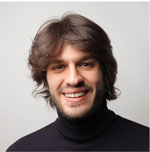 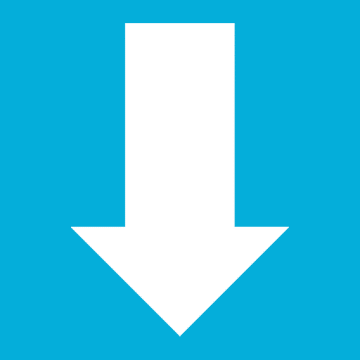 Address123, The StreetThe TownThe CountyNG1 123Emailjames@hotmail.comPhone07456 0123456SocialTwitter: jamesmayLinkedIn: jamesmaySkype: jamesmayJames MayGRAPHIC DESIGNERGraphic DesignerABC Company Limited ~ 2011 to dateHere is an overview of my experience and key  achievements working for this company.DesignerXYZ Company Limited ~ 2001 - 2011Here is an overview of my experience and key achievements working for this company.https://www.cvtemplatemaster.com DesignerAcme Company Limited ~ 2001 Here is an overview of my experience and key achievements working for this company.BSc (Hons) Graphic DesignReading University - 2000Here is a little about what I like to do in my spare time.Available on request.